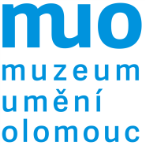 SMLOUVA O VÝPŮJČCEčíslo: 1/2017/dluzavřená podle ustanovení § 2193 a násl. zákona č. 89/2012 Sb., občanský zákoník mezi:Půjčitelem:      Muzeem umění Olomouc, státní příspěvkovou organizací, Denisova 47,                            771 11 Olomouc         	telefon: . xxxx, xxxxxxx, fax: xxxx, e-mail: xxxxxzastoupeným: 	Mgr. Michalem Soukupem, ředitelem  		avypůjčitelem:   Nadací Moravské Slovácko, Kollárova 1229, 698 01 Veselí nad Moravou           	 telefon: xxxxxxzastoupeným:  JUDr. Ing. Zdeňkem Zemkem, předsedouI. Předmět a účel výpůjčkyPůjčitel přenechává vypůjčiteli k dočasnému užívání pro stálou expozici xxxx obrazy xxxxxx . Předměty výpůjčky jsou uvedené v  příloze č. 1, o jednom listě, která je součástí této smlouvy.  II. Doba výpůjčky1. Výpůjčka  se sjednává na dobu od xxxx do xxxx    	2. Vypůjčitel vrátí vypůjčené předměty ve stanovené lhůtě, popř. požádá písemně o prodloužení výpůjčky nejpozději 14 dní před dohodnutým dnem vrácení.3. Výpůjčka založená touto smlouvou může být půjčitelem i vypůjčitelem ukončena i před uplynutím sjednané doby.4. Výpovědní doba  ukončení smlouvy je v tomto případě 1 měsíc a začíná běžet od prvního dne kalendářního měsíce následujícího po doručení písemné výpovědi druhé smluvní straně.III. Pojištění a odpovědnost1. Vypůjčené předměty musí být pojištěny; vypůjčitel  odpovídá za jakékoliv poškození, znehodnocení,  zkázu nebo ztrátupředmětů výpůjčky, ať už vznikly jakýmkoliv způsobem, až do výše pojistných cen, uvedených v příloze č. 1 této smlouvy.Odpovědnost vzniká okamžikem podpisu smlouvy a trvá až do okamžiku podpisu zápisu o převzetí (vrácení) předmětů (viz příloha č. 1 této smlouvy).2. Vypůjčitel je povinen uhradit půjčiteli škodu vzniklou na předmětech výpůjčky.  Předměty výpůjčky byly předány v dobrém technickém stavu, bez poškození.3. Vypůjčitel není oprávněn přenechat předměty výpůjčky k užívání jiné právnické nebo fyzické osobě, ani je použít jako zástavu.4. Vypůjčitel provede fyzickou inventarizaci sbírkových předmětů půjčitele a zápis o  provedené inventarizaci, včetně uvedení  aktuální lokace, zašle do konce následujícího kalendářního měsíce půjčiteli.IV. Doprava, uložení a manipulace1. Náklady spojené s balením a dopravou předmětů výpůjčky hradí vypůjčitel. 2. Vypůjčitel zajistí bezpečné uložení a ochranu předmětů výpůjčky proti odcizení a poškození.  3. Vypůjčitel nebude na předmětech výpůjčky provádět žádné úpravy, ani s nimi nebude manipulovat tak, aby došlo k jakémukoli jejich poškození. 4. Vypůjčitel se zavazuje bez zbytečného odkladu oznámit půjčiteli nezbytnost provedení oprav nebo úprav na předmětech výpůjčky.5. Sbírkové předměty budou v expozici vystaveny tak, aby intenzita jejich osvětlení nepřesáhla hodnotu 150 luxů a klimatické podmínky se pohybovaly v hodnotách: vlhkost 55%+-5%, teplota 18 – 22 . 6. Vypůjčitel je povinen umožnit půjčiteli prohlídku předmětů výpůjčky, kdykoliv o to půjčitel požádá.V. Další ujednání   1. Vypůjčené předměty nesmějí být bez souhlasu půjčitele fotografovány, filmovány, ani jinak reprodukovány.2. Vypůjčitel se zavazuje, že ve všech tiskovinách a dokumentaci expozice bude uvedena spoluúčast Muzea umění v Olomouci.Zavazuje se dále, že v případě vydání tiskovin týkajících se předmětů výpůjčky bezplatně doručí MU v Olomouci po dvou exemplářích z každé z těchto tiskovin.VI. Závěrečná ustanovení1. Právní vztahy z této smlouvy se řídí občanským zákoníkem ČR.2. Smlouva nabývá platnosti dnem jejího podpisu oběma stranami.3. Smlouva je vyhotovena ve dvou exemplářích. Jeden obdrží půjčitel, jeden vypůjčitel.4. Pro případné spory z této smlouvy je příslušný Okresní soud v Olomouci.V Olomouci dne  10. 11. 2016	 			V…………………….. dne………………….Půjčitel  ............................…………			Vypůjčitel  ...............................................…...